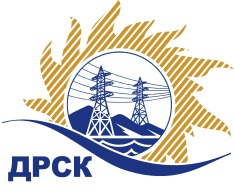 Акционерное Общество«Дальневосточная распределительная сетевая  компания»ПРОТОКОЛ № 255/УИТ-Рзаседания Закупочной комиссии рассмотрения заявок по открытому запросу предложений на право заключения Договора  на оказание услуг «Обслуживание вычислительной техники для управления Филиала, СП ВЭС, СП ЗЭС АЭС»Способ и предмет закупки: открытый электронный запрос предложений  на право заключения Договора оказания услуг Обслуживание вычислительной техники для управления Филиала, СП ВЭС, СП ЗЭС АЭС, закупка 244 ГКПЗ 2016 г.ПРИСУТСТВОВАЛИ:   члены постоянно действующей Закупочной комиссии 2-го уровня.ВОПРОСЫ, ВЫНОСИМЫЕ НА РАССМОТРЕНИЕ ЗАКУПОЧНОЙ КОМИССИИ: О рассмотрении результатов оценки заявок Участников О признании заявок соответствующими условиям запроса предложений. О предварительной ранжировке заявокО проведении переторжкиРЕШИЛИ:По вопросу № 11. Признать объем полученной информации достаточным для принятия решения. 2.Утвердить цены, полученные на процедуре вскрытия конвертов с заявками участников запроса предложений:По вопросу № 2Признать заявки ООО «Бизнес Печать» (675000, Россия, Амурская обл., г. Благовещенск, ул. Красноармейская, д. 125), ООО «Позитроника-Амур» (675000, Амурская обл., г. Благовещенск, ул. 50 лет Октября, 65 А) соответствующими условиям запроса предложений и принять их к дальнейшему рассмотрению.По вопросу № 31. Утвердить предварительную ранжировку заявок:По вопросу № 41. Провести переторжку.1.1 Допустить к участию в переторжке заявки следующих участников: ООО «Бизнес Печать» (675000, Россия, Амурская обл., г. Благовещенск, ул. Красноармейская, д. 125), ООО «Позитроника-Амур» (675000, Амурская обл., г. Благовещенск, ул. 50 лет Октября, 65 А) 1.2  Определить форму переторжки: заочная;1.3  Назначить переторжку на 26.01.2016 г. до 15:00 час. (местного времени); 1.4  Место проведения переторжки:  Торговая площадка Системы www.b2b-energo.ru1.5 Ответственному секретарю Закупочной комиссии уведомить участников, приглашенных к участию в переторжке, о принятом комиссией решении.Исп. Коротаева Т.В.(4162) 397-205г. Благовещенск«25» января 2016 г.№п/пНаименование Участника закупки и его адресСуммарная стоимость единичных расценок, руб. без  учета НДС1ООО «Бизнес Печать» (675000, Россия, Амурская обл., г. Благовещенск, ул. Красноармейская, д. 125)92 169,492ООО «Позитроника-Амур» (675000, Амурская обл., г. Благовещенск, ул. 50 лет Октября, 65 А)99 932,20Место в предварительной ранжировкеНаименование участника и его адресСуммарная стоимость единичных расценок, руб. без  учета НДСБалл по неценовой предпочтительности1 местоООО «Бизнес Печать» (675000, Россия, Амурская обл., г. Благовещенск, ул. Красноармейская, д. 125)92 169,492,92 местоООО «Позитроника-Амур» (675000, Амурская обл., г. Благовещенск, ул. 50 лет Октября, 65 А)99 932,202,9Ответственный секретарь Закупочной комиссии 2 уровня АО «ДРСК» ____________________М.Г. Елисеева